ΑΝΑΚΟΙΝΩΣΗΟι Διαδικτυακές Δράσεις, από την Κοινωνική Σύμπραξη Δυτικής  Αττικής με επικεφαλής τον Δήμο Φυλής, συνεχίζονται και αυτήν την εβδομάδα.Λαμβάνοντας υπόψιν τις δικές σας προτιμήσεις με τη συμμετοχή σας στις διαδικτυακές  μας  δράσεις, σας παρουσιάζουμε το πρόγραμμα αυτής της εβδομάδας δίνοντας ακόμα μεγαλύτερη βαρύτητα στους μικρούς μας φίλους!Πρόγραμμα Διαδικτυακών Δράσεων εβδομάδας20- 25 Απριλίου 2021Τρίτη 20 Απριλίου στις 18:00 «Γιόγκα για παιδιά!»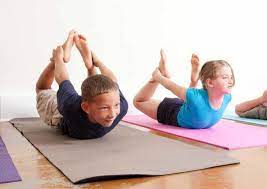 Join Zoom Meeting
https://us05web.zoom.us/j/89815741573?pwd=U2tJeHZmY2YrUWwraTZkSHhiZGl2UT09

Meeting ID: 898 1574 1573
Passcode: zyMy8dΤετάρτη 21 Απριλίου στις 12:00 «Διατροφικές διαταραχές»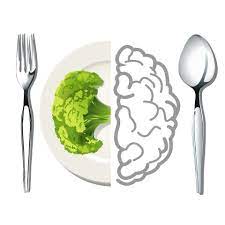 Join Zoom Meeting
https://us04web.zoom.us/j/79482272338?pwd=K0p3ZllUZHNQS2tlYWJqTW5BYUdQQT09

Meeting ID: 794 8227 2338
Passcode: mG6i2dΤετάρτη 21 Απριλίου στις 13:00 «Παιδική διατροφή»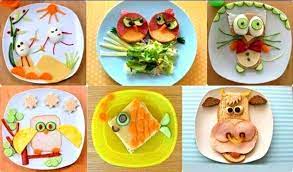 Join Zoom Meeting
https://us04web.zoom.us/j/77445553959?pwd=aWFvTjFhbVBSc1NET2VwUndIYW50Zz09

Meeting ID: 774 4555 3959
Passcode: BMR9E1Τετάρτη 21 Απριλίου στις 19:30 Παιδική παράσταση«Το ποντίκι που έφαγε το φυτίλι» (3-9 ετών)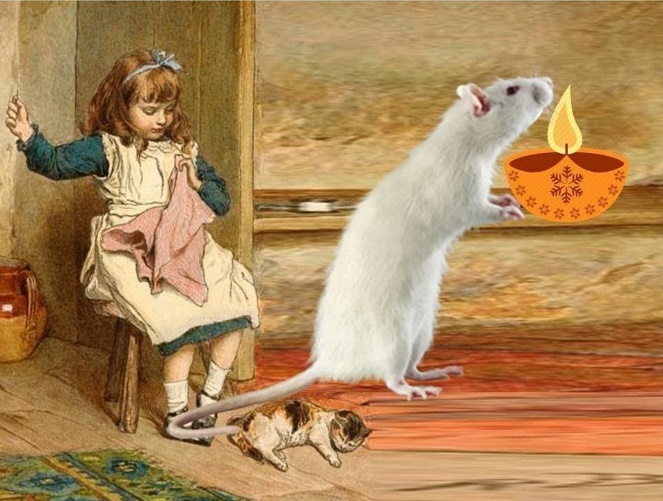 Μια παράσταση για ένα ποντίκι που έφαγε το φυτίλι μέσα από το καντήλι που έβλεπε και κένταγε η κόρη το μαντήλι!https://us02web.zoom.us/j/89652942550?pwd=dXQwYXNCOWhtTWplWlE5NlpheDZhZz09 Meeting ID: 896 5294 2550 Passcode: 592835Πέμπτη 22 Απριλίου στις 18:00«Γιόγκα για παιδιά!»Join Zoom Meeting
https://us05web.zoom.us/j/86173932068?pwd=RVYvSDc1QnVsQnB4bGJ2d2R3ZHBsZz09

Meeting ID: 861 7393 2068
Passcode: 8gD2w2Πέμπτη 23 Απριλίου στις 20:30Ημερίδα: Το ταξίδι του Οδυσσέα και ο χάρτης για την ΙθάκηΟ γνωστός ηθοποιός και στοχαστής Θωμάς Κινδύνης μας προσκαλεί σε μια ημερίδα που έχει σαν αφορμή το προσωπικό μας ταξίδι στη ζωή και της ανακάλυψης της δικής μας Ιθάκης, αυτή την ξεχασμένη πολιτεία, που πάντα ήτα δική μας και που πάντα θέλαμε να φτάσουμε, αλλά την ξεχάσαμε; Την τύλιξε η ομίχλη; Δεν την αναγνωρίσαμε;  Όλοι μας σαν τον Οδυσσέα την ποθούμε, την ακούμε μέσα μας αλλά δεν την φτάσαμε ποτέ. Μια βιωματική συζήτηση για όλους όσους ακόμα ξέρουν ότι μπορεί να γίνει, αλλά δεν ξέρουν πως.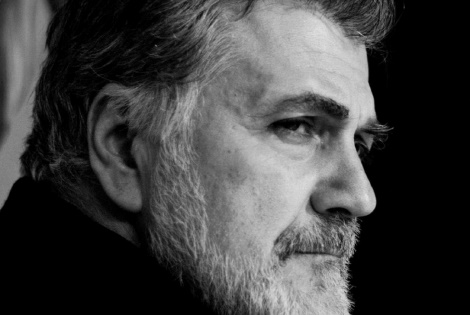 https://us02web.zoom.us/j/89959536894?pwd=ekQ2K2VnK1VDemVyajRoYjlETnVKdz09 Meeting ID: 899 5953 6894 Passcode: 053782Κυριακή 25 Απριλίου 2021 στις 10:00 Εργαστήρι εικαστικών«Πλαστελίνες στον κήπο»Ελάτε να φτιάξουμε έναν φανταστικό κήπο από πλαστελίνες!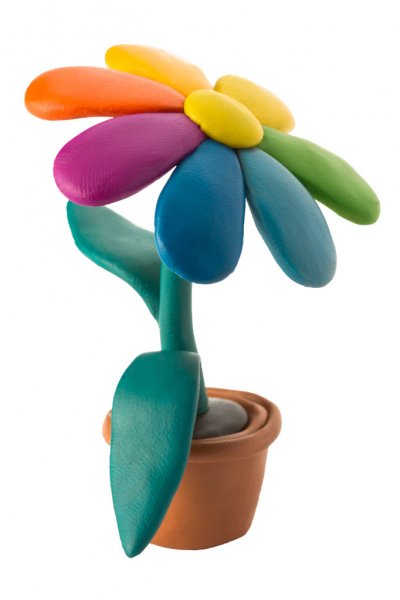 https://us02web.zoom.us/j/85054845641?pwd=QURieTlUOWxtcXgzUG45aGFnbmc1UT09 Meeting ID: 850 5484 5641 Passcode: 823822